Исх. № 31 от 19.01.2017                                                                          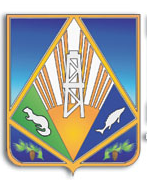 ПОСТАНОВЛЕНИЕкомиссии по делам несовершеннолетних и защите их прав  при администрации Ханты-Мансийского районаот 18.01.2017                                                                                                   № 5 п. Горноправдинск, ул. Поспелова, д. 5 «а», актовый зал14:00 часовКомиссия в составе председателя Гончаренко В.М., заместителя председателя комиссии Старцевой Э.В., ответственного секретаря комиссии Рассохиной С.О., членов комиссии, а также приглашенных специалистов из органов и учреждений системы профилактики безнадзорности и правонарушений несовершеннолетних (согласно персональному списку по протоколу заседания комиссии № 01), заслушав и обсудив информацию об итогах работы комиссии по делам несовершеннолетних и защите их прав (далее – Комиссия) в 2016 году, установила:На территории Ханты-Мансийского района все запланированные мероприятия выполнены в полном объеме. В течение 2016 года несовершеннолетними совершено 10 преступлений (2015 год – 7). Регистрируется устойчивая положительная динамика по результатам проведенных реабилитационных мероприятий с семьями, включенными                в Реестр признанных находящимися в социально опасном положении.По итогам работы в 2016 году установлена эффективность проводимых профилактических и реабилитационных мероприятий                        в отношении несовершеннолетних, признанных находящимися                                 в социально опасном положении. В течение 2016 года из семи несовершеннолетних два подростка исключены из Реестра признанных находящимися в социально опасном положении   в связи с устранением причин и условий социально опасного положения. Комиссия отмечает эффективность работы по предупреждению правонарушений несовершеннолетних, количество которых по сравнению 
с аналогичным периодом снизилось на 7 (3 и 10 соответственно).В соответствии с вышеизложенным, комиссия постановила:Утвердить отчет о деятельности комиссии по делам несовершеннолетних и защите их прав за 2016 год.	Срок исполнения: 18.01.2017.Начальнику отдела по организации работы комиссии по делам несовершеннолетних и защите их прав администрации Ханты-Мансийского района направить отчет о деятельности комиссии по делам несовершеннолетних и защите их прав при администрации Ханты-Мансийского района за 2015 года в комиссию по делам несовершеннолетних и защите их прав при Правительстве Ханты-Мансийского автономного округа – Югры.Срок исполнения: до 01.02.2016 года.Контроль за выполнением постановления оставляю за собой.Председатель комиссии                                                           В.М.ГончаренкоУтвержден постановлением комиссии по делам несовершеннолетних и защите их прав при администрации Ханты-Мансийского района от 18.01.2017  № 5Отчет «О деятельности комиссии по делам несовершеннолетних и защите их прав»Ханты-Мансийского района за 2016 год Об утверждении отчета о деятельности комиссии по делам несовершеннолетних и защите их прав за 2016 год№ п/пИсследуемый параметрСтатистические данные (количество)Семьи, находящиеся в социально опасном положенииСемьи, находящиеся в социально опасном положенииСемьи, находящиеся в социально опасном положении1.Количество семей, находящихся в социально опасном положении 
(по состоянию на последний день отчетного периода)131.1.Количество утвержденных индивидуальных программ социальной реабилитации семей, находящихся в социально опасном положении 
(по состоянию на последний день отчетного периода)131.2.Количество родителей (законных представителей), проживающих в семьях, находящихся в социально опасном положении (по состоянию на последний день отчетного периода), их них:171.2.не работают81.2.состоят на учете в Центре занятости в качестве безработного 31.2.работают61.3.Пролечено родителей от алкогольной зависимости81.4.Пролечено родителей от наркотической (токсической, иной) зависимости01.5.Количество родителей (законных представителей), ограниченных в родительских правах, из общего количества родителей, проживающих в семьях, находящихся в социально опасном положении (в скобках указать количество детей, в отношении которых родители ограничены в родительских правах)1(4)1.6.Количество родителей (законных представителей), лишенных родительских прав, из общего количества родителей, проживающих в семьях, находящихся в социально опасном положении (в скобках указать количество детей, в отношении которых родители лишены прав)1(5)1.7.Количество родителей (законных представителей), восстановленных в родительских правах, из общего количества родителей, проживающих в семьях, находящихся в социально опасном положении (в скобках указать количество детей, в отношении которых родители восстановлены в родительских правах)2(2)1.8.Количество семей, в которых социально опасное положение устранено по причине нормализации ситуации (исправление родителей, выполнение родителями (законными представителями) должным образом родительских обязанностей по воспитанию, содержанию, обучению, защите прав и законных интересов детей)112.Количество детей, проживающих в семьях, находящихся в социально опасном положении (по состоянию на последний день отчетного периода), из них:442.1.несовершеннолетние в возрасте от 14 до 18 лет22.2.дети-инвалиды02.3.учатся в школе (училище, лицее, институте)182.4.посещают детский сад92.5.не учатся, не работают02.6.состоят на учете в Центре занятости в качестве безработного02.7.трудоустроено несовершеннолетних, в том числе:02.7.временно02.7.постоянно02.8.Оздоровлены (посещали в отчетном периоде детские оздоровительные лагеря, загородные оздоровительные лагеря, лагеря дневного пребывания, специализированные (профильные) лагеря (палаточные лагеря, лагеря труда и отдыха), медицинские оздоровительные центры, базы комплексы)202.9.Занимаются в кружках, спортивных секциях, клубах, объединениях дополнительного образования детей182.10.находятся в специальном учебно-воспитательном учреждении закрытого типа (по состоянию на последний день отчетного периода)02.11.находятся в воспитательной колонии (по состоянию на последний день отчетного периода)02.12.находятся в центре временного содержания для несовершеннолетних правонарушителей органов внутренних дел02.13.совершили суицид (в том числе суицидальные высказывания) в отчетном периоде02.14.совершили самовольный уход в отчетном периоде, из них:02.14.из семьи 02.14.из государственного учреждения02.15.Совершили в отчетном периоде:02.15.административных правонарушений02.15.преступлений02.15.антиобщественных действий02.16.Количество несовершеннолетних, проживающих в семьях, в которых социально опасное положение устранено по причине нормализации ситуации (исправление родителей, выполнение родителями (законными представителями) должным образом родительских обязанностей по воспитанию, содержанию, обучению, защите прав и законных интересов детей)15Несовершеннолетние, в отношении которых проводится индивидуальная профилактическая работа в соответствии со статьями 5, 6 Федерального закона Российской Федерации от 24 июня 1999 года 
№ 120-ФЗ «Об основах системы профилактики безнадзорности и правонарушений несовершеннолетних»Несовершеннолетние, в отношении которых проводится индивидуальная профилактическая работа в соответствии со статьями 5, 6 Федерального закона Российской Федерации от 24 июня 1999 года 
№ 120-ФЗ «Об основах системы профилактики безнадзорности и правонарушений несовершеннолетних»Несовершеннолетние, в отношении которых проводится индивидуальная профилактическая работа в соответствии со статьями 5, 6 Федерального закона Российской Федерации от 24 июня 1999 года 
№ 120-ФЗ «Об основах системы профилактики безнадзорности и правонарушений несовершеннолетних»3.Количество несовершеннолетних, в отношении которых проводится индивидуальная профилактическая работа (по состоянию на последний день отчетного периода), из них:83.1.состоят на профилактическом учете в территориальном органе внутренних дел83.2.безнадзорные, беспризорные03.3.занимаются бродяжничеством, попрошайничеством13.4.содержатся в социально-реабилитационных центрах для несовершеннолетних, в социальных приютах, центрах помощи детям, оставшимся без попечения родителей, в других учреждениях для несовершеннолетних, нуждающихся в социальной помощи и (или) реабилитации03.5.употребляют без назначения врача: 03.5.наркотические средства 03.5.психотропные вещества03.5.одурманивающие вещества03.6.употребляют алкогольную и спиртосодержащую продукцию, пиво и напитки, изготавливаемые на его основе03.7.совершили правонарушение, повлекшее применение меры административного взыскания13.8.совершили правонарушение до достижения возраста, с которого наступает административная ответственность03.9.освобождены от уголовной ответственности вследствие акта об амнистии или в связи с изменением обстановки, а также в случаях, когда признано, что исправление несовершеннолетнего может быть достигнуто путем применения принудительных мер воспитательного воздействия33.10.совершили общественно опасное деяние и не подлежат уголовной ответственности в связи с недостижением возраста, с которого наступает уголовная ответственность, или вследствие отставания в психическом развитии, не связанного с психическим расстройством03.11.обвиняются или подозреваются в совершении преступлений, в отношении которых избраны меры пресечения, предусмотренные 
Уголовно-процессуальным кодексом Российской Федерации13.12.отбывают наказание в виде лишения свободы в воспитательных колониях03.13.условно-досрочно освобожденные от отбывания наказания, освобожденные от наказания вследствие акта об амнистии или в связи с помилованием03.14.которым предоставлена отсрочка отбывания наказания или отсрочка исполнения приговора03.15.освобождены в отчетном периоде из учреждений 
уголовно-исполнительной системы, из них: 03.15.мужской пол03.15.женский пол03.16.вернулись в отчетном периоде из специальных учебно-воспитательных учреждений закрытого типа, из них:03.16.мужской пол03.16.женский пол03.17.осуждены за совершение преступления небольшой или средней тяжести и освобожденные судом от наказания с применением принудительных мер воспитательного воздействия03.18.осуждены условно, осужденные к обязательным работам, исправительным работам или иным мерам наказания, не связанным с лишением свободы23.19.учатся в школе (училище, лицее, институте), из них:73.19.вернувшиеся в отчетном периоде из специальных 
учебно-воспитательных учреждений закрытого типа03.19.освобожденные в отчетном периоде из воспитательных колоний03.20.не учатся, не работают, из них:13.20.вернувшиеся в отчетном периоде из специальных 
учебно-воспитательных учреждений закрытого типа03.20.освобожденные в отчетном периоде из воспитательных колоний03.21.состоят на учете в Центре занятости в качестве безработного, их них:03.21.вернувшиеся в отчетном периоде из специальных 
учебно-воспитательных учреждений закрытого типа03.21.освобожденные в отчетном периоде из воспитательных колоний03.22.трудоустроены:13.22.временно13.22.постоянно03.22.из числа вернувшихся несовершеннолетних из специальных 
учебно-воспитательных учреждений закрытого типа в отчетном периоде03.22.из числа освобожденных несовершеннолетних из воспитательной колонии в отчетном периоде03.23.Оздоровлены (посещали в отчетном периоде детские оздоровительные лагеря, загородные оздоровительные лагеря, лагеря дневного пребывания, специализированные (профильные) лагеря (палаточные лагеря, лагеря труда и отдыха), медицинские оздоровительные центры, базы комплексы), из них:03.23.вернувшиеся в отчетном периоде из специальных 
учебно-воспитательных учреждений закрытого типа03.23.освобожденные в отчетном периоде из воспитательных колоний03.24.занимаются в кружках, спортивных секциях, клубах, объединениях дополнительного образования детей, из них:33.24.вернувшиеся в отчетном периоде из специальных 
учебно-воспитательных учреждений закрытого типа03.24.освобожденные в отчетном периоде из воспитательных колоний03.25.определены в отчетном периоде в специальное учебно-воспитательное учреждение закрытого типа03.26.помещены в отчетном периоде в воспитательную колонию03.27.помещены в отчетном периоде в центр временного содержания для несовершеннолетних правонарушителей органов внутренних дел0 4.Заслушано несовершеннолетних в отчетном периоде на заседании территориальной комиссии по делам несовершеннолетних и защите их прав, из них по причине:424.совершения самовольного ухода из семьи54.совершения самовольного ухода из государственного учреждения04.совершения административного правонарушения 34.совершения преступления124.совершения антиобщественного действия34.иное (перечислить причины с указанием соответствующих статистических данных):нарушение Устава образовательной организации 195.Количество утвержденных индивидуальных программ социальной реабилитации несовершеннолетних, в отношении которых организована индивидуальная профилактическая работа (по состоянию на последний день отчетного периода)126.Пролечено несовершеннолетних от алкогольной зависимости07.Пролечено несовершеннолетних от наркотической (токсической, иной) зависимости08.Количество несовершеннолетних, в отношение которых завершено проведение индивидуальной профилактической работы, из них:78.по причине исправления поведения28.по причине достижения 18 лет3Административная практика Административная практика Административная практика 9.Количество рассмотренных протоколов об административных правонарушениях, их них:629.1.составлены представителями территориального органа внутренних дел609.1.составлены членами территориальной комиссии по делам несовершеннолетних и защите из прав (не учитываются представители территориального органа внутренних дел)29.1.составлены представителями прокуратуры09.2.возвращены в орган, должностному лицу, которые составили протокол в порядке подпункта 4 пункта 1 статьи 29.4 КоАП РФ69.2.поступили вновь в комиссию после устранения замечаний (ошибок) 09.2.поступили вновь в комиссию после устранения замечаний (ошибок) из числа возвращенных в отчетном периоде29.3.принято решение о назначении административного наказания 389.4.принято решение об освобождении от наказания09.5.прекращены по причине:209.5.отсутствие состава административного правонарушения29.5.отсутствие события административного правонарушения09.5.истечение срока привлечения к административной ответственности189.6.Количество рассмотренных протоколов об административных правонарушениях в отношении родителей (законных представителей), в том числе:ч.1 ст.5.35. КоАП РФ409.6.перечислить статьи КоАП РФ или Закона ХМАО – Югры от 11.06.2010 
№ 102-оз «Об административных правонарушениях» с указанием соответствующих статистических данных09.7.Количество рассмотренных протоколов об административных правонарушениях в отношении несовершеннолетних, в том числе:ч.1 ст.12.7. КоАП РФст.7.27. КоАП РФ ст.19.16. КоАП РФ31119.7.перечислить статьи КоАП РФ или Закона ХМАО – Югры от 11.06.2010 
№ 102-оз «Об административных правонарушениях» с указанием соответствующих статистических данных09.8.Количество рассмотренных протоколов об административных правонарушениях в отношении граждан, должностных лиц, в том числе:09.8.перечислить статьи КоАП РФ или Закона ХМАО – Югры от 11.06.2010 
№ 102-оз «Об административных правонарушениях» с указанием соответствующих статистических данных0